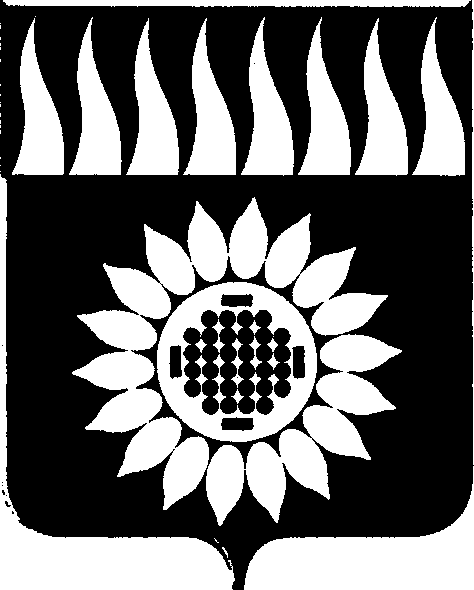 ГОРОДСКОЙ ОКРУГ ЗАРЕЧНЫЙД У М Ашестой созыв_____________________________________________________________________________________________________ВОСЕМЬДЕСЯТ ЧЕТВЕРТОЕ ОЧЕРЕДНОЕ ЗАСЕДАНИЕР Е Ш Е Н И Е27.05.2021 № 43-Р О внесении изменений в решение Думы от 17.12.2020 № 106-Р «О бюджете городского округа Заречный на 2021 год и плановый период 2022-2023 годов»В соответствии со статьями 92.1 и 158 Бюджетного кодекса Российской Федерации, на основании постановлений Правительства Свердловской области от 25.03.2021 № 158-ПП «О внесении изменений в постановление Правительства Свердловской области от 04.02.2021 № 37-ПП «О распределении субсидий из областного бюджета бюджетам муниципальных образований, расположенных на территории Свердловской области, в 2021-2023 годах в рамках реализации государственной программы Свердловской области «Реализация основных направлений государственной политики в строительном комплексе Свердловской области до 2024 года», от 15.04.2021 № 216-ПП  «О внесении изменений в постановление Правительства Свердловской области от 21.01.2021 № 16-ПП «О распределении субсидий из областного бюджета бюджетам муниципальных образований, расположенных на территории Свердловской области, в 2021 году в рамках реализации государственной программы Свердловской области «Развитие физической культуры и спорта в Свердловской области до 2024 года», Приказа Министерства финансов Свердловской области от 01.03.2021 № 69 «О наличии потребности в неиспользованных в 2020 году остатках субсидий и иных межбюджетных трансфертов бюджетов городских округов, на территориях которых расположены организации, осуществляющие деятельность в сфере использования атомной энергии, на социально-экономическое и инфраструктурное развитие», руководствуясь Положением о бюджетном процессе в городском округе Заречный, утвержденного решением Думы городского округа Заречный от 29.05.2014 № 56-Р (с изменениями), на основании статей 25, 58 Устава городского округа ЗаречныйДума решила:1. Внести в решение Думы городского округа Заречный от 17.12.2020 № 106-Р «О бюджете городского округа Заречный на 2021 год и плановый период 2022-2023 годов» с изменениями, внесенными решением Думы городского округа Заречный от 04.03.2021 № 10-Р, следующие изменения:1.1. Подпункт 1 пункта 1 изложить в следующей редакции:«1) общий объем доходов местного бюджета:на 2021 год - 1 469 332 335 рублей, в том числе объем межбюджетных трансфертов из областного бюджета - 1 002 882 335 рублей (без учета возвратов остатков субсидий, субвенций и иных межбюджетных трансфертов);на 2022 год - 1 337 636 880 рублей, в том числе объем межбюджетных трансфертов из областного бюджета - 871 987 100 рублей;на 2023 год - 1 373 324 850 рублей, в том числе объем межбюджетных трансфертов из областного бюджета - 878 081 400 рублей.».1.2. Подпункт 2 пункта 1 изложить в следующей редакции:«2) общий объем расходов местного бюджета:на 2021 год - 1 728 465 748,98 рублей;на 2022 год - 1 423 217 344 рублей, в том числе общий объем условно утвержденных расходов - 19 274 206 рублей;на 2023 год - 1 390 115 513 рублей, в том числе общий объем условно утвержденных расходов - 36 255 460 рублей.».1.3. Подпункт 3 пункта 1 изложить в следующей редакции:«3) объем бюджетных ассигнований, направляемых из местного бюджета на исполнение публичных нормативных обязательств городского округа Заречный:на 2021 год - 588 000 рублей;на 2022 год - 624 000 рублей;на 2023 год - 624 000 рублей.».1.4. Подпункт 4 пункта 1 изложить в следующей редакции:«4) размер дефицита местного бюджета:на 2021 год - 259 133 413,98 рублей; на 2022 год - 85 580 464 рублей;на 2023 год - 16 790 663 рублей.».1.4. Пункт 3 изложить в следующей редакции:«3. Утвердить объем бюджетных ассигнований Дорожного фонда городского округа Заречный:на 2021 год - 184 259 268,30 рублей;на 2022 год - 79 279 630 рублей;на 2023 год - 32 916 630 рублей.».1.5. Утвердить:1) свод доходов бюджета городского округа Заречный на 2021 год (приложение № 1) в новой редакции;2) перечень главных администраторов доходов бюджета городского округа Заречный на 2021 год и плановый период 2022-2023 г. г. (приложение № 3) в новой редакции; 3) распределение бюджетных ассигнований по разделам, подразделам, целевым статьям (муниципальным программам и непрограммным направлениям деятельности), группам и подгруппам видов расходов классификации расходов бюджетов на 2021 год (приложение № 5) в новой редакции;4) распределение бюджетных ассигнований по разделам, подразделам, целевым статьям (муниципальным программам и непрограммным направлениям деятельности), группам и подгруппам видов расходов классификации расходов бюджетов на 2022 и 2023 годы (приложение № 6) в новой редакции;5) ведомственную структуру расходов бюджета городского округа Заречный на 2021 год (приложение № 7) в новой редакции;6) ведомственную структуру расходов бюджета городского округа Заречный на 2022 и 2023 годы (приложение № 8) в новой редакции;7) свод источников финансирования дефицита бюджета городского округа Заречный на 2021 год (приложение № 9) в новой редакции;8) свод источников финансирования дефицита бюджета городского округа Заречный на 2022 и 2023 годы (приложение № 10) в новой редакции;9) перечень муниципальных программ городского округа Заречный, подлежащих реализации в 2021 году (приложение № 14) в новой редакции;10) перечень муниципальных программ городского округа Заречный, подлежащих реализации в 2022 и 2023 годах (приложение № 15) в новой редакции.2. Настоящее решение вступает в силу со дня его подписания.3. Опубликовать настоящее решение в установленном порядке.Председатель Думы городского округа              						А.А. КузнецовГлава городского округа                                     						А.В. Захарцев